Publicado en  el 16/11/2015 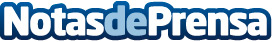 La Mesa de Sanidad Vegetal murciana informa sobre un posible foco de enfermedad detectada en Portugal que afecta a los cítricosLa directora general de Agricultura, Ganadería, Pesca y Acuicultura explica que "sin ser una situación alarmante, sí nos hace extremar aún más los controles oficiales y solicitar la colaboración del sector"Datos de contacto:Nota de prensa publicada en: https://www.notasdeprensa.es/la-mesa-de-sanidad-vegetal-murciana-informa Categorias: Internacional Murcia Industria Alimentaria Sector Marítimo http://www.notasdeprensa.es